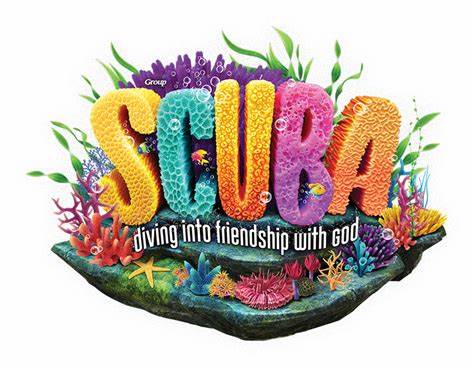 VACATION BIBLE SCHOOL Child Participant: Registration Form(PLEASE COMPLETE BOTH SIDES)Dates / Location:     June 10 - 14,  9:00 AM - 11:00 AM,  Holy Name of Mary                           Please return completed form by _____May 12, 2024_______________ ================================================================================== PLEASE COMPLETE BOTH SIDES OF FORMFamily Information: Parents/Guardians’ Name(s):  _______________________________________________________Address:  _______________________________________________________________________Phone: Hm:  __________________   Wk:  ___________________ Cell:  ____________________Email: _________________________________________________________________________Emergency Contact:Name: _________________________________________________________________________Doctor's Name and Phone__________________________________________________________Insurance Company_______________________________________________________________Health Insurance ID #___________________________________________Phone: __________________________________     Email: _______________________________I understand that reasonable precautions will be taken to safeguard the health and well-being of the participants in this VBS at Holy Name of Mary and that I will be notified as soon as possible in the event of an emergency. In the case of sickness or an accident, I authorize and consent the VBS Team, or other associated volunteers of the VBS program to obtain medical care from a licensed physician, hospital, or medical clinic for my son/daughter in the event that myself or other legal guardian(s) cannot be reached. I hereby release and forever discharge this Diocese (Richmond Diocese), and Parish (Holy Name of Mary) from all manners of actions, claims which I or the child named above shall or may have for any reason, arising during my child’s attendance of the VBS._____________________________________________________                          ______________________________Parent / Guardian Signature                                                                                                        DatePHOTO RELEASE-  I give permission for photographs of the persons on this registration to be published on the website/Facebook page of Holy Name of Mary Catholic Church.  I understand that these photos can be viewed by anyone, but no Identifying Information will be displayed.  I am the parent or legal guardian of the following child(ren) under 18 years of age, and I give permission for their Images to be published.  _____________________________________________________                    ________________________________  Parent / Guardian Signature	DateVACATION BIBLE SCHOOL: YOUTH/TEEN Volunteer Form(PLEASE COMPLETE BOTH SIDES)Dates / Location:     June 10 - 14, 9:00 AM - 11:00 AM, Holy Name of Mary                           Please return completed form by _____May 12, 2024_______________ ================================================================================== PLEASE COMPLETE BOTH SIDES OF FORMFamily Information: Parents/Guardians’ Name(s):  _______________________________________________________Address:  _______________________________________________________________________Phone: Hm:  __________________   Wk:  ___________________ Cell:  ____________________Email: _________________________________________________________________________Emergency Contact:Name: _________________________________________________________________________Doctor's Name and Phone__________________________________________________________Insurance Company_______________________________________________________________Health Insurance ID #___________________________________________Phone: __________________________________     Email: _______________________________I understand that reasonable precautions will be taken to safeguard the health and well-being of the participants in this VBS at Holy Name of Mary and that I will be notified as soon as possible in the event of an emergency. In the case of sickness or an accident, I authorize and consent the VBS Team, or other associated volunteers of the VBS program to obtain medical care from a licensed physician, hospital, or medical clinic for my son/daughter in the event that myself or other legal guardian(s) cannot be reached. I hereby release and forever discharge this Diocese (Richmond Diocese), and Parish (Holy Name of Mary) from all manners of actions, claims which I or the child named above shall or may have for any reason, arising during my child’s attendance of the VBS._____________________________________________________                          ______________________________Parent / Guardian Signature                                                                                                        DatePHOTO RELEASE-  I give permission for photographs of the persons on this registration to be published on the website/Facebook page of Holy Name of Mary Catholic Church.  I understand that these photos can be viewed by anyone, but no Identifying Information will be displayed.  I am the parent or legal guardian of the following child(ren) under 18 years of age, and I give permission for their Images to be published.  _____________________________________________________                    ________________________________  Parent / Guardian Signature	DateName of each child participant:Age and grade for 2024- 25 School YearChildren ages 4 - rising 5th gradeName of each youth/teen volunteer  Age and grade for 2024- 25 School Year:Rising 6th grade-rising 12th graders may be youth/teen volunteers